Waves & RadiationWavesSummaryA wave is a regular disturbance which carries energy but has no mass.Some waves require a medium to travel through (e.g. water waves) others, like light, can travel through a vacuum.In transverse waves the particles of the medium vibrate at right angles to the direction of energy transfer.  Water, light, radio and television waves are transverse.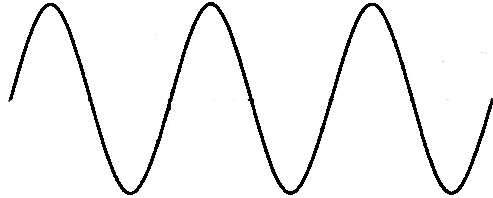 In longitudinal waves the particles of the medium vibrate in the same direction as the energy transfer.  Sound waves are longitudinal waves.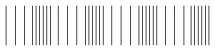 Diffraction is the ability of waves to bend round corners.  All waves diffract to some extent, but the longer the wavelength of a wave, the greater the amount of diffraction that takes place. 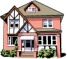 Wave TermSymbolDefinitionUnitfrequencyfnumber of waves passing a point each secondHzwavelength λdistance from one point on a wave to the same point on the next wavemspeedvdistance travelled by a wave in one secondm/samplitudesize of maximum disturbance from the zero positionperiodTtime taken for a wave to pass a points